USAGE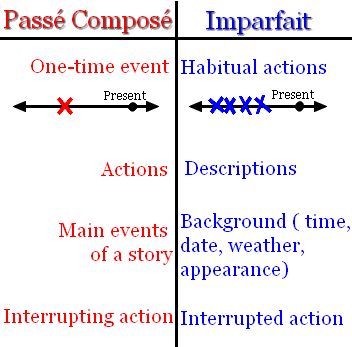 FORMATION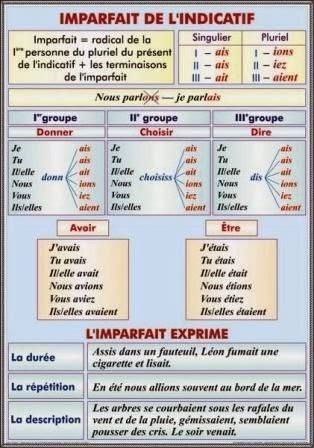 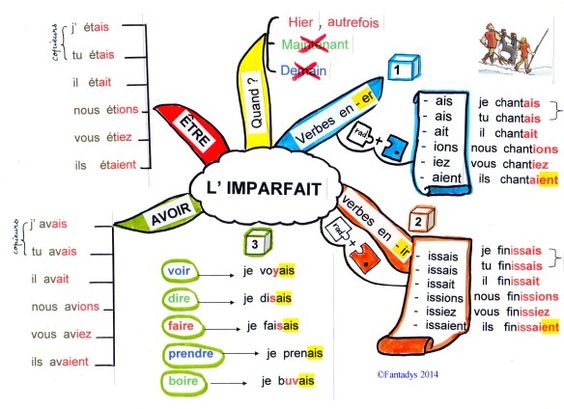 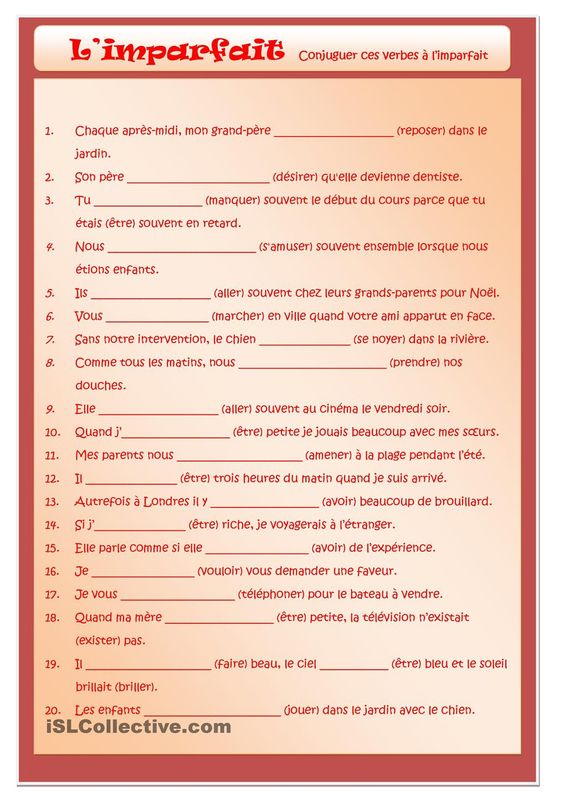 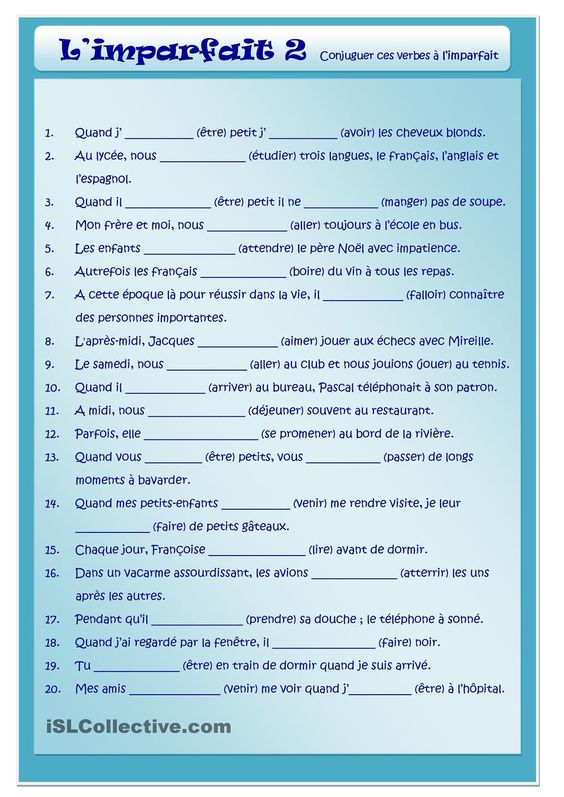 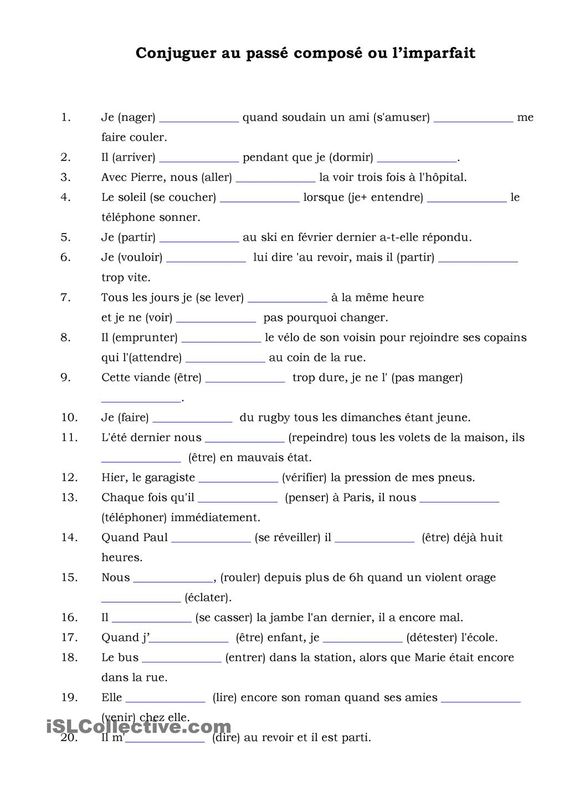 